Approved by the order of the Chairman of  "Azerbaijan Caspian Shipping Closed Joint Stock Company   dated 1st of December 2016 No. 216.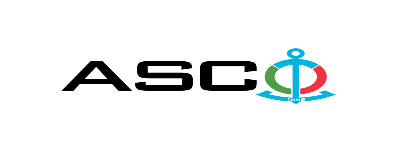 AZERBAIJAN CASPIAN SHIPPING CLOSED JOINT STOCK COMPANY IS ANNOUNCING OPEN BIDDING FOR THE PROCUREMENT OF THE REQUIRED DETERGENT (CLEANING) AGENTS    B I D D I N G No. AM080 / 2023 (On the participant`s letter head)APPLICATION FOR PARTICIPATION INTHE OPEN BIDDING___________ city     “__”_______20____________№           							                                                                                          To the attention of the Chairman of ASCO Procurement CommitteeMr Jabrail Mahmudlu We, hereby confirm the intention of [ to state full name of the participant ] to participate  in the open bidding No.  [ bidding No. shall be inserted by participant ] announced by ASCO in respect of procurement of "__________________" .Moreover, we confirm that no winding - up or bankruptcy proceeding is being performed or there is no circumstance of cessation of activities or any other circumstance that may impede participation of [ to state full name of the participant ]  in the stated bidding. In addition, we warrant that [ to state full name of the participant ] is not an affiliate of ASCO.Below-mentioned contact details are available to respond to any question that may emerge in relation to the documents submitted and other issues: Contact person in charge:  Position of the contact person: Telephone No.: E-mail:  Attachment: Original of the bank evidence as  a proof of payment of participation fee  – __ page(s).________________________________                                   _______________________(initials of the authorized person)                                                                                                        (signature of the authorized person)_________________________________                                                   (position of the authorized person)                                                STAMP HERE                                                      LIST OF THE GOODS:Note - 1: Payment condition shall be accepted on actual basis only, other terms will not be accepted. Note - 2: Delivery of the ordered goods is planned in parts during the year.For technical questions please contact :Due diligence shall be performed in accordance with the Procurement Guidelines of ASCO prior to the conclusion of the purchase agreement with the winner of the bidding.      Such winner company shall enter the following link https://www.asco.az/az/pages/9/60 and fill in the special application  or present the following documents :Articles of Association of the company (all amendments and changes including)An extract from state registry of commercial legal entities  (such extract to be issued not later than last 1 month)Information on the founder in case if the founder of the company is a legal entityCertificate of Tax Payer`s Identification Number Audited accounting balance sheet or tax declaration  (depending on the taxation system) / reference issued by taxation bodies on non-existence of debts for tax Identification card of the legal representative Licenses necessary for provision of the relevant services / works  (if any)No agreement of purchase shall be concluded with the company which did not present the above-mentioned documents or failed to be assessed positively as a result of the due diligence performed and shall be excluded from the bidding! Submission documentation required for participation in the bidding:Application for participation in the bidding (template has been attached hereto);Bank evidence as a proof of participation fee;Bidding offer: Bank document confirming financial condition of the consignor within the last year (or within the period of operation if less than one year);Statement issued by the relevant tax authorities on the absence of expired commitments associated with taxes and other compulsory payments and failure of obligations set forth in the Tax Code of the Republic of Azerbaijan for the last one year (excluding the period of suspension).At the initial stage, application for participation in the bidding ( signed and stamped ) and bank evidence proving payment of participation fee (excluding bidding offer) shall be submitted in English, Russian or in Azerbaijani to the official address of Azerbaijan Caspian Shipping CJSC (hereinafter referred to as "ASCO" or "Procuring Organization") through email address of contact person in charge by 17.00 (Baku time) on May 17, 2023. Whereas, other necessary documents shall be submitted as enclosed in the bidding offer envelope.    Description (list) of goods, works or services has been attached hereto. The participation fee and Collection of General Terms and Conditions:Any participant (bidder), who desires to participate in the bidding, shall pay for participation fee stated below (the payment order shall necessarily state the name of the organization holding open bidding and the subject of the bidding) and shall submit the evidence as a proof of payment to ASCO not later than the date stipulated in section one. All participants (bidders), who have fulfilled these requirements, may obtain General Terms and Conditions relating to the procurement subject from the contact person in charge by the date envisaged in section IV of this announcement at any time from 08.00 till 17.00 in any business day of the week. Participation fee amount (VAT exclusive): AZN 100The participation fee may be paid in AZN or  equivalent amount thereof in USD or EURO.   Account No. :Except for circumstances where the bidding is cancelled by ASCO, participation fee shall in no case be refunded! Security for a bidding offer: The bank guarantee is required in the amount of at least 1 (one) % of the bidding offer price. A bank guarantee sample shall be specified in the General Terms and Conditions. Bank guarantees shall be submitted as enclosed in the bidding offer envelope along with the bidding offer.  Otherwise, the Purchasing Organization shall reserve the right to reject such offer. The financial institution that issued the guarantee should be acknowledged in the Republic of Azerbaijan and / or international financial transactions. The purchasing organization shall reserve the right not to accept and reject any unreliable bank guarantee.Persons wishing to participate in the bidding and intending  to submit another type of warranty (letter of credit, securities, transfer of funds to the special banking account set forth by the Procuring Organization in the bidding documents, deposit and other financial assets) shall request and obtain a consent from ASCO through the contact person reflected in the announcement on the acceptability of such type of warranty.   A contract performance bond is required in the amount of 5 (five) % of the purchase price.For the current procurement operation, the Procuring Organization is expected to make payment only after the goods have been delivered to the warehouse, no advance payment has been intended. Contract Performance Term:It is compulsory to supply the full volume of the goods  within one (1) year. Final deadline date and time for submission of the bidding offer:All participants, which have submitted their application for participation in the bidding and bank evidence as a proof of payment of participation fee by the date and time stipulated in section one, and shall submit their bidding offer (one original and two copies) enclosed in sealed envelope to ASCO by 12.00 Baku time on May 24, 2023.All bidding offer envelopes submitted after the above-mentioned date and time shall be returned unopened. Address of the procuring company:The Azerbaijan Republic, Baku city, AZ1003 (postcode), 2 Mikayil Useynov street, Procurement Committee of ASCO. Contact person in charge:Emil BabayevSpecialist of the Procurement Department of ASCOLandline number.: +99451 229 62 82; +994 12 4043700 (ext: 1242) +99451 229 62 82E-mail: emil.a.babayev@asco.az tender@asco.azContact person on legal issues:Landline No.: +994 12 4043700 (ext: 1262) Email address: tender@asco.azDate and time assigned for the opening of bidding offer envelopes: Opening of the envelopes shall take place at 15.00 Baku time on May 24, 2023 in the address stated in section V of the announcement.  Persons wishing to participate in the opening of the envelopes shall submit a document confirming their permission to participate (the relevant power of attorney from the participating legal entity or natural person) and the ID card at least half an hour before the commencement of the bidding. If the bidding is held online, it is possible to participate by visiting the relevant link (the relevant link will be sent on the day of the bidding). Information  on the winner of the bidding :Information on the winner of the bidding will be posted in the "Announcements" section of the ASCO official website.№Nomination of detergent (cleaning) agentsNumberMeasurement unitCertification requirementThe Production Services Department 100637701Chlorine gel 750 ml (for lavatory)250p c s Certificate of quality, conformity and hygiene2Liquid cleanser for floors -  750 ml160p c s Certificate of quality, conformity and hygiene3Face soap 100 gr. 2 500p c s Certificate of quality, conformity and hygiene4Anti-scale powder 550 g (for washing machine)50p c s Certificate of quality, conformity and hygiene5Liquid hand soap (5 L) 150p c s Certificate of quality, conformity and hygiene6Aerosol type furniture cleanser 500 ml48p c s Certificate of quality, conformity and hygiene7Dish washing liquid 500 ml700p c s Certificate of quality, conformity and hygiene8Aerosol type glass cleaner  500 ml160p c s Certificate of quality, conformity and hygiene9Cleaning powder 500 gr (universal)150p c s Certificate of quality, conformity and hygiene10Cleaning gel (for lavatory and toilet bowl) 750 ml280p c s Certificate of quality, conformity and hygiene11Household soap 72% 200 gr300p c s Certificate of quality, conformity and hygiene12Liquid chlorine  4 Litres220p c s Certificate of quality, conformity and hygiene13Detergent powder (automat) 450 (for white clothes)300p c s Certificate of quality, conformity and hygiene14Detergent powder (automat) 450 (for color clothes)300p c s Certificate of quality, conformity and hygiene15Bleach 500 ml224p c s Certificate of quality, conformity and hygiene16Powder (handwash) 450 qr 50p c s Certificate of quality, conformity and hygiene Marine Transportation Fleet 10062489 17Chlorine gel 750 ml (for lavatory)4 000p c s Certificate of quality, conformity and hygiene18Liquid cleanser for floors -  750 ml500p c s Certificate of quality, conformity and hygiene19Liquid cleanser for floors -  25 lt70p c s Certificate of quality, conformity and hygiene20Anti-scale powder 550 g (for washing machine)200p c s Certificate of quality, conformity and hygiene21Liquid hand soap (5 L) 500p c s Certificate of quality, conformity and hygiene22Aerosol type furniture cleanser 500 ml200p c s Certificate of quality, conformity and hygiene23Dish washing liquid 500 ml7 500p c s Certificate of quality, conformity and hygiene24Aerosol type glass cleaner  500 ml200p c s Certificate of quality, conformity and hygiene25Cleaning powder 500 gr (universal)3 000p c s Certificate of quality, conformity and hygiene26Cleaning gel (for lavatory and toilet bowl) 750 ml1 000p c s Certificate of quality, conformity and hygiene27Household soap 72% 200 gr13 500p c s Certificate of quality, conformity and hygiene28Liquid chlorine  4 Litres800p c s Certificate of quality, conformity and hygiene29Detergent powder (automat) 450 (for white clothes)7 000p c s Certificate of quality, conformity and hygiene30Detergent powder (automat) 450 (for color clothes)4 000p c s Certificate of quality, conformity and hygiene31Bleach 500 ml750p c s Certificate of quality, conformity and hygiene32Acid (for lavatory) 550 gr1 850p c s Certificate of quality, conformity and hygiene33Powder (handwash) 450 qr 7 000p c s Certificate of quality, conformity and hygiene34Drain cleaning gel 500 gr800p c s Certificate of quality, conformity and hygiene35Soda ash300kgCertificate of quality, conformity and hygiene36Surface cleansing solution 500 ml3 000p c s Certificate of quality, conformity and hygiene37Degreaser in 1 liter container200p c s Certificate of quality, conformity and hygiene The Caspian Sea Oil Fleet 1006487838Face soap 100 gr. 72 000p c s Certificate of quality, conformity and hygiene39Liquid hand soap (5 L) 180p c s Certificate of quality, conformity and hygiene40Dish washing liquid 500 ml15 600p c s Certificate of quality, conformity and hygiene41Detergent powder "Raksha" 500 g8 000p c s Certificate of quality, conformity and hygiene42Cleaning gel (for lavatory and toilet bowl) 750 ml10 100p c s Certificate of quality, conformity and hygiene43Household soap 72% 200 gr50 558p c s Certificate of quality, conformity and hygiene44Liquid chlorine  4 Litres110p c s Certificate of quality, conformity and hygiene45Detergent powder (automat) 450 (for white clothes)26 016p c s Certificate of quality, conformity and hygiene46Powder (handwash) 450 gr 20 291p c s Certificate of quality, conformity and hygiene47Drain cleaning gel 500 gr100p c s Certificate of quality, conformity and hygiene48Face soap 90 gr. 53 500p c s Certificate of quality, conformity and hygiene49Surface cleaning powder “Orion”  500 gr5 600p c s Certificate of quality, conformity and hygiene50Detergent powder (handwash) 450 gr 700p c s Certificate of quality, conformity and hygiene51Liquid hand soap (5 L) 40p c s Certificate of quality, conformity and hygiene52Liquid chlorine  4 Litres50p c s Certificate of quality, conformity and hygiene53Detergent powder (handwash) 450 gr 2 000p c s Certificate of quality, conformity and hygiene"Bibiheybat" Ship Repair Yard 1006488554Chlorine gel 750 ml (for lavatory)900p c s Certificate of quality, conformity and hygiene55Liquid floor cleanser -  750 ml (universal)425p c s Certificate of quality, conformity and hygiene56Liquid floor cleanser -  25 l (universal)25p c s Certificate of quality, conformity and hygiene57Face soap 100 gr. 8 000p c s Certificate of quality, conformity and hygiene58Liquid hand soap (5 L) 250p c s Certificate of quality, conformity and hygiene59Liquid furniture cleanser 150p c s Certificate of quality, conformity and hygiene60Aerosol type furniture cleanser 500 ml150p c s Certificate of quality, conformity and hygiene61Dish washing liquid 500 ml1 355p c s Certificate of quality, conformity and hygiene62Sodium carbonate250kgCertificate of quality, conformity and hygiene63Aerosol type glass cleaner  500 ml200p c s Certificate of quality, conformity and hygiene64Cleaning powder 500 gr (universal)321p c s Certificate of quality, conformity and hygiene65Cleaning gel (for lavatory and toilet bowl) 750 ml900p c s Certificate of quality, conformity and hygiene66Household soap 72% 200 gr12 000p c s Certificate of quality, conformity and hygiene67Liquid chlorine  4 Litres750p c s Certificate of quality, conformity and hygiene68Detergent powder (automat) 450 (for white clothes)25p c s Certificate of quality, conformity and hygiene69Detergent powder (automat) 450 (for color clothes)25p c s Certificate of quality, conformity and hygiene70Bleach 500 ml500p c s Certificate of quality, conformity and hygiene71Acid (for lavatory) 550 gr500p c s Certificate of quality, conformity and hygiene72Detergent powder (handwash) 450 gr 200p c s Certificate of quality, conformity and hygiene73Washing agent  1 Lt  (for carpet, industrial carpet)5p c s Certificate of quality, conformity and hygiene74Drain cleaning gel 500 gr180p c s Certificate of quality, conformity and hygiene75Soda ash10K g Certificate of quality, conformity and hygiene"Zigh" Ship Repair and Construction Yard 1006372876Chlorine gel 750 ml (for lavatory)250p c s Certificate of quality, conformity and hygiene77Face soap 100 gr. 14 104p c s Certificate of quality, conformity and hygiene78Liquid hand soap (5 L) 1 286p c s Certificate of quality, conformity and hygiene79Dish washing liquid 500 ml2 000p c s Certificate of quality, conformity and hygiene80Aerosol type glass cleaner  500 ml200p c s Certificate of quality, conformity and hygiene81Cleaning powder 500 gr (universal)271p c s Certificate of quality, conformity and hygiene82Cleaning gel (for lavatory and toilet bowl) 750 ml300p c s Certificate of quality, conformity and hygiene83Household soap 72% 200 gr20 505p c s Certificate of quality, conformity and hygiene84Detergent powder (automat) 450 g (for color clothes)9 600p c s Certificate of quality, conformity and hygiene85Bleach 500 ml250p c s Certificate of quality, conformity and hygiene86Soda ash300K gCertificate of quality, conformity and hygiene87Surface cleansing solution 500 ml500p c s Certificate of quality, conformity and hygiene88Surface cleaning powder “Orion”  500 gr50p c s Certificate of quality, conformity and hygieneHead office (vessels) 10062472, 1006439389Carpet washing shampoo 5L15p c s Certificate of quality, conformity and hygiene90Dust collection agent 5L5p c s Certificate of quality, conformity and hygiene91Chlorine bleach (liquid) 20 L6p c s Certificate of quality, conformity and hygiene92Burnt degreaser 800 g2p c s Certificate of quality, conformity and hygiene93Leather seat cleaner 0.5 L30p c s Certificate of quality, conformity and hygiene94Anti - scale powder 20 L (dishwasher)4p c s Certificate of quality, conformity and hygiene95Epoxy surface cleansing agent 20 L10p c s Certificate of quality, conformity and hygiene96Cream for cleaning metal and hard surfaces, 750 gr80p c s Certificate of quality, conformity and hygiene97Cleansing agent for steel surfaces 600 gr5p c s Certificate of quality, conformity and hygiene98Dishwashing agent (for dishwasher) 20 L12p c s Certificate of quality, conformity and hygiene99Rinse aid (for dishwasher) 20 L4p c s Certificate of quality, conformity and hygiene100Hand dishwashing liquid 20 L15p c s Certificate of quality, conformity and hygiene101Drain cleaner agent 20 L5p c s Certificate of quality, conformity and hygiene102Liquid for washing hands (foamy) 5 L100p c s Certificate of quality, conformity and hygiene103Detergent powder (handwash) (20 kg) 2p c s Certificate of quality, conformity and hygiene104Multi-functional cleaning agent, 20 L10p c s Certificate of quality, conformity and hygiene105Liquid hand soap (5 L) 5p c s Certificate of quality, conformity and hygiene106Soap 40 gr ГОСТ 28546 - 200230p c s Certificate of quality, conformity and hygiene107Detergent powder (handwash) 450 gr 50p c s Certificate of quality, conformity and hygiene“Denizchi repair and construction” LLC 10060265108Detergent powder (handwash) 450 gr 30p c s Certificate of quality, conformity and hygiene109Cleaning powder 500 gr (universal)50p c s Certificate of quality, conformity and hygiene110Cleaning gel (for lavatory and toilet bowl) 750 ml50p c s Certificate of quality, conformity and hygiene111Household soap 72% 200 gr2 000p c s Certificate of quality, conformity and hygiene112Liquid hand soap (5 L) 20p c s Certificate of quality, conformity and hygiene113Aerosol type furniture cleanser 500 ml10p c s Certificate of quality, conformity and hygiene114Liquid floor cleanser -  750 ml (universal)50p c s Certificate of quality, conformity and hygiene115Chlorine gel 750 ml (for lavatory)50p c s Certificate of quality, conformity and hygiene116Dish washing liquid 500 ml10p c s Certificate of quality, conformity and hygiene117Aerosol type glass cleaner  500 ml20p c s Certificate of quality, conformity and hygiene118Liquid chlorine  4 Litres40p c s Certificate of quality, conformity and hygiene119Acid (for lavatory) 550 gr20p c s Certificate of quality, conformity and hygiene120Drain cleaning gel 500 gr20p c s Certificate of quality, conformity and hygieneASCO TRANSPORT LLC 10060292121Cleaning gel (for lavatory and toilet bowl) 750 ml80p c s Certificate of quality, conformity and hygiene122Household soap 72% 200 gr250p c s Certificate of quality, conformity and hygiene123Liquid hand soap (5 L) 90p c s Certificate of quality, conformity and hygiene124Liquid furniture cleanser 40p c s Certificate of quality, conformity and hygiene125Aerosol type furniture cleanser 500 ml40p c s Certificate of quality, conformity and hygiene126Liquid floor cleanser -  750 ml (universal)70p c s Certificate of quality, conformity and hygiene127Chlorine gel 750 ml (for lavatory)80p c s Certificate of quality, conformity and hygiene128Face soap 100 gr. 200p c s Certificate of quality, conformity and hygiene129Dish washing liquid 500 ml40p c s Certificate of quality, conformity and hygiene130Aerosol type glass cleaner  500 ml50p c s Certificate of quality, conformity and hygiene131Liquid chlorine  4 Litres80p c s Certificate of quality, conformity and hygiene132Bleach 500 ml20p c s Certificate of quality, conformity and hygiene133Acid (for lavatory) 550 gr80p c s Certificate of quality, conformity and hygiene134Drain cleaning gel 500 gr10p c s Certificate of quality, conformity and hygieneSRI CSOP 10062470135Chlorine gel 750 ml (for lavatory)20p c s Certificate of quality, conformity and hygiene136Aerosol type glass cleaner  500 ml10p c s Certificate of quality, conformity and hygieneEmil Babayev - Specialist of the Procurement Department  +99451 229 62 82emil.a.babayev@asco.az